Your recent request for information is replicated below, together with our response.1. The total number of car accidents (specifically involving cars, motorcyclists and cyclists, but not pedestrians) that happened between 1 December 2022 to 1 December 2023.3. The number of accidents in which those involved suffered injuriesPlease break this data down for each month of the year.In response to these two questions, please see the tables at the end of this letter.Please note that a reportable collision is defined under Section 170 of the Road Traffic Act 1988 and describes the legal responsibility on those drivers involved to report the matter to the police. Where those involved exchange personal details, there is no legal requirement to report a collision to the police and this applies particularly to non-injury collisions.As such, there may have been other collisions within the location of your request, which were not reported to Police Scotland, nor which required a collision report to be created, and will therefore not be included within the statistics.Please also be advised that the number of casualties may vary from the number of collisions, as each collision may have multiple casualties.You may also be interested in the Scottish Government’s published data:Reported Road Casualties Scotland 2022 | Transport Scotland2. The causes of these accidents, such as speeding, drink-driving or icy roads etc.
In response to this question, Police Scotland do not attribute causes to Road Traffic Collisions, rather we record contributory factors. As such we have provided data based on these:If you require any further assistance, please contact us quoting the reference above.You can request a review of this response within the next 40 working days by email or by letter (Information Management - FOI, Police Scotland, Clyde Gateway, 2 French Street, Dalmarnock, G40 4EH).  Requests must include the reason for your dissatisfaction.If you remain dissatisfied following our review response, you can appeal to the Office of the Scottish Information Commissioner (OSIC) within 6 months - online, by email or by letter (OSIC, Kinburn Castle, Doubledykes Road, St Andrews, KY16 9DS).Following an OSIC appeal, you can appeal to the Court of Session on a point of law only. This response will be added to our Disclosure Log in seven days' time.Every effort has been taken to ensure our response is as accessible as possible. If you require this response to be provided in an alternative format, please let us know.Recorded Road Traffic Collisions, Broken on Pedestrian Involvement. 1st December 2022 to 30th November 2023, Inclusive.No Pedestrian Involved:At least 1 x Pedestrian InvolvedRecorded Road Traffic Casualties, Broken on Pedestrian Casualty Classification. 1st December 2022 to 30th November 2023, Inclusive.All statistics are provisional and should be treated as management information. All data have been extracted from Police Scotland internal systems and are correct as at 03/12/2023.Note - the data is subject to change and will be updated on the next extract of data from CRaSH on 3rd February 2024.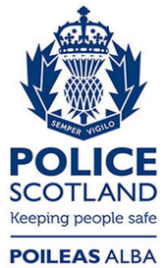 Freedom of Information ResponseOur reference:  FOI 23-3234Responded to:  17 January 2024Contributory FactorCountAggressive driving69Animal/object36Buildings/road signs/street furniture4Careless/reckless/in a hurry543Cyclist entering road from pavement8Cyclist with dark clothing3Dazzling headlights2Dazzling sun77Defective breaks14Defective road13Defective steering/suspension6Defective traffic signals5Defective lights2Deposit on road26Disobeyed automatic traffic signals22Disobeyed double white line5Disobeyed give way/stop78Disobeyed pedestrian crossing7Distraction in vehicle31Distraction outside vehicle12Driver using mobile phone4Driving too slow/slow vehicle2Emergency vehicle on call12Exceeding speed limit60Failed to judge others path/speed202Failed to look properly508Failed/misleading signalling11Fatigue29Following too close42Illegal turn/travel direction16Illegal tyres5Illness/disability54Impaired by alcohol77Impaired by drugs27Inexperience driving on left18Inexperience with vehicle type4Inexperienced/learner driver32Junction overshoot20Junction restart14Loss of control211Maked sign/marking12Nervous/uncertain/panic5Other64Overloaded3Passing too close to cyclist/rider/pedestrian17Careless/reckless/in a hurry82Crossed masked road44Dangerous action14Failed to judge others path/speed26Failed to look properly167Illness/disability18Impaired by alcohol39Impaired by drugs6Poor turn/manoeuvre140Pedestrian wearing dark clothing14Wrong use of pedestrian crossing10Rain/sleet/snow/fog30Road layout44Road layout (bends, winding)10Slippery road169Stationary/parked vehicle(s)26Stolen vehicle4Sudden breaking34Swerved19Temp road layout4Traffic calming2Travelling along pavement6Travelling too fast for conditions47Uncorrected/defective eyesight3Vegetation1Vehicle blind spot7Vehicle in course of crime8Grand Total3386Collison SeverityDec 22Jan FebMarAprMayJunJulAugSepOctNovFatal69376899149112Serious778182861071221321251101158649Slight16214213016414317717316317615013490Total245232215257256307314297300274231141Collison SeverityDec 22Jan FebMarAprMayJunJulAugSepOctNovFatal438443343510Serious275731432322282224283224Slight415142342825351425203034Total7211181815550664052536358Casualty ClassCasualty SeverityDec 22Jan FebMarAprMayJunJulAugSepOctNovDriver/RiderFatal68266899148112Serious6873707596110119117981027340Slight179155154194162195203198207172155118Passenger/PillionFatal011200002110Serious262629272531303342323312Slight73826366841057510883646742PedestrianFatal438443343510Serious275731432623282225283225Slight435443353028391529223138Total426459401452433503506506503434404277